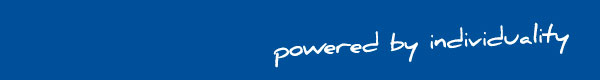 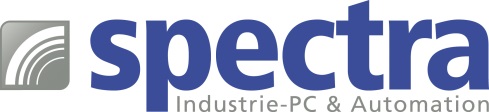 PRESSEMITTEILUNG Spectra: PowerBox PC und PowerTwin Panel-PC sind bereit für die Sprachsteuerung
INDUSTRIAL VOICE CONTROL – SPRACHSTEUERUNG FÜR DIE INDUSTRIE Die Sprachsteuerung verleiht der Mensch-Maschine-Schnittstelle eine neue Dimension und kann ihre Vorteile in allen Anwendungen ausspielen, in denen z.B. eine dritte Hand benötigt wird. Auch bei der gleichzeitigen Durchführung von manuellen Arbeits- oder Steuerungsprozessen mit Protokollierungsaufgaben ist sie sehr hilfreich.
Mit dem Spectra PowerBox PC bzw. dem Spectra PowerTwin Panel PC und dem enthaltenen vicCONTROL Sprachdialogsystem bietet Spectra eine lokale Sprachsteuerung, die dem Anwender eine sehr flexible Art der Spracheingabe ermöglicht. Es können mehrere Schlüsselwörter (Intents, Slots) und Parameter (Values) in beliebige Phrasen eingebettet werden – ohne eine Beschränkung der Reihenfolge der Schlüsselwörter und der Struktur der Kommandos zu haben (Natürliches Sprachverstehen – NLU). 
Eine semantische Auswertung interpretiert die Spracheingaben und ermittelt die gestellte Aufgabe und die zu steuernden Parameter. Mit dem universellen IoT-Protokoll MQTT ist die zuverlässige Kopplung und unabhängige räumliche Verteilung von Sprachbedienung und Maschinensteuerung im lokalen IP-Netzwerk möglich. Die Verfügbarkeit in 30 Sprachen unterstützt einen weltweiten Einsatz.Wörter:   166Zeichen: 1331 (mit Leerzeichen)Bild: Spectra-Industrial-Voice-Control.jpg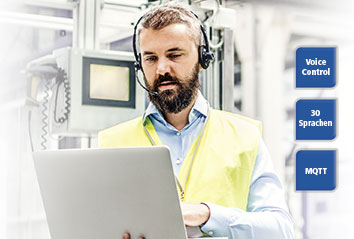 Ansprechpartner PR: Jacqueline Nedialkov Tel.: +49 (0) 7121 1432-132E-Mail: jn@spectra.de Ansprechpartner Vertrieb: Alexander Einzingerinfo@spectra-austria.atTel. +43 (0) 72 40-201 90